   Załącznik nr 1         do Regulaminu XIX Turnieju Piłki Siatkowej im. Ewy Książek-Imielskiej „O puchar Sołtysa Hutek”ZGŁOSZENIE DO UCZESTNICTWA W XIX Turnieju Piłki Siatkowej „ O puchar Sołtysa Hutek” Oświadczenie o stanie zdrowia osoby biorącej udziałJa............................................................................................................................................................................................................(imię i nazwisko)zamieszkały(-a)…………………………………………………………………………………………………………………………(adres zamieszkania)-oświadczam, że mój stan zdrowia pozwala mi na uczestnictwo w XIX Turnieju Piłki Siatkowej im. Ewy Książek – Imielskiej   „O puchar Sołtysa Hutek” i nie są mi znane jakiekolwiek przeciwwskazania.*-oświadczam, że stan zdrowia mojego dziecka……………………………………………………………………………….						    (imię i nazwisko dziecka)pozwala na uczestnictwo w XIX Turnieju Piłki Siatkowej im. Ewy Książek – Imielskiej   „O puchar Sołtysa Hutek” i nie są mi znane jakiekolwiek przeciwwskazania.*Podpis uczestnika/Podpis opiekuna prawnego*:………….…………………………………… Data:…………………………..Warunkiem uczestnictwa w XIX Turnieju Piłki Siatkowej im. Ewy Książek- Imielskiej „O puchar Sołtysa Hutek” jest przestrzeganie aktualnie obowiązujących nakazów i zakazów pandemicznych.Oświadczenie o wyrażeniu zgody na przetwarzanie danych osobowych i wykorzystanie wizerunku.Wyrażam zgodę na przetwarzanie danych osobowych i wykorzystanie wizerunku uczestnika XIX Turnieju Piłki Siatkowej im. Ewy Książek- Imielskiej „O puchar Sołtysa Hutek”, dla potrzeb niezbędnych do realizacji w/w wydarzenia. Dane będą wykorzystane w celu wyłonienia zwycięzców i przyznania nagrody oraz publikacji na stronie internetowej Centrum Kultury im. Marii Płonowskiej w Bolesławiu, Urzędu Gminy Bolesław, Starostwa Powiatowego w Olkuszu.Klauzula informacyjnaZgodnie z art. 13 ust. 1 i ust. 2 Rozporządzenia Parlamentu Europejskiego i Rady z dnia 27 kwietnia 2016 r. o ochronie osób fizycznych w związku z przetwarzaniem danych osobowych i w sprawie swobodnego przepływu takich danych oraz uchylenia dyrektywy 95/46/EWE (dalej RODO) oraz ustawy z dnia 4 lutego 1994 r. o prawie autorskim i prawach pokrewnych. 1 .Administratorem danych osobowych przekazywanych w ramach imprez jest Centrum Kultury im. Marii Płonowskiej w Bolesławiu ul. Główna 55, 32-329 Bolesław2.Administrator wyznaczył Inspektora Ochrony Danych Osobowych — Pani Barbara Kołacz z którą można się skontaktować poprzez e — mail: barbarakolacz.ewart@gmail.com w każdej sprawie dotyczącej przetwarzania Pani/Pana danych osobowych.3.Dane osobowe przetwarzane będą w celu realizacji wydarzenia na podstawie Art. 6 ust. I lit. a ogólnego rozporządzenia o ochronie danych osobowych z dnia 27 kwietnia 2016 r4.Pani/Pan/Rodzic/Opiekun prawny wyrażą zgodę na przetwarzanie danych osobowych i korzystanie z wizerunku przezCentrum Kultury w celach związanych z uczestnictwem w wydarzeniu. Dane osobowe będą przetwarzane przez Centrum Kultury w celach promocyjnych zgodnie z klauzulą informacyjną.5.Dane osobowe przechowywane są zgodnie z obowiązującymi w Centrum Kultury im. Marii Płonowskiej w Bolesławiu przepisami Instrukcji Kancelaryjnej.6.0dbiorcami danych będą: Urząd Gminy Bolesław, Starostwo Powiatowe w Olkuszu, Samorządowy Zespół Oświaty i Wychowania, dostawcy systemów informatycznych i usług IT na rzecz Administratora, podmiotom świadczącym na rzecz Administratora usług niezbędnych do wykonania umowy lub świadczenia usługi, organom i podmiotom uprawnionym na podstawie przepisów prawa do otrzymania Pani/Pana danych osobowych7.Uczestnicy imprezy mają prawo dostępu do treści swoich danych oraz prawo ich sprostowania, usunięcia, ograniczenia, przetwarzania, prawo do przenoszenia danych, prawo wniesienia sprzeciwu, prawo do cofnięcia zgody w dowolnym momencie bez wpływu na zgodność z prawem przetwarzania, którego dokonano na podstawie zgody przed jej cofnięciem.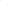 8.Przysługuje Pani/Panu prawo wniesienia skargi do Organu Nadzorczego, gdy uzna Pani/Pan, iż przetwarzanie danych osobowych dotyczących Pani/Pana narusza przepisy ogólne rozporządzenia o ochronie danych osobowych z dnia 27 kwietnia 2016 r.9.Podanie danych osobowych jest dobrowolne, jednakże odmowa podania danych uniemożliwi realizację celów do których dane były zbierane.10.Udział w imprezach małoletnich dzieci oznacza pisemne wyrażenie zgody przez rodziców/opiekunów prawnych. 11. Uczestnik/Rodzic/opiekun prawny wyraża zgodę na zamieszczenie wizerunku utrwalonego podczas imprezy na stronie internetowej Centrum Kultury im. Marii Płonowskiej w Bolesławiu, Urzędu Gminy w Bolesławiu, Starostwa Powiatowego w Olkuszu oraz na lokalnych portalach i w lokalnej prasie, w celach związanych z upublicznieniem fotorelacji z jego przebiegu.12.Pani/Pana oraz dziecka dane osobowe nie będą przekazywane do państwa trzeciego/organizacji międzynarodowej.13.Pani/Pana dane osobowe oraz dziecka nie będą podlegały profilowaniu. Podpis uczestnika/Opiekuna prawnego…………………….……………………*niepotrzebne skreślić